AV RIO BRANCO 1 SALA: 401 402 403 404 405; : 406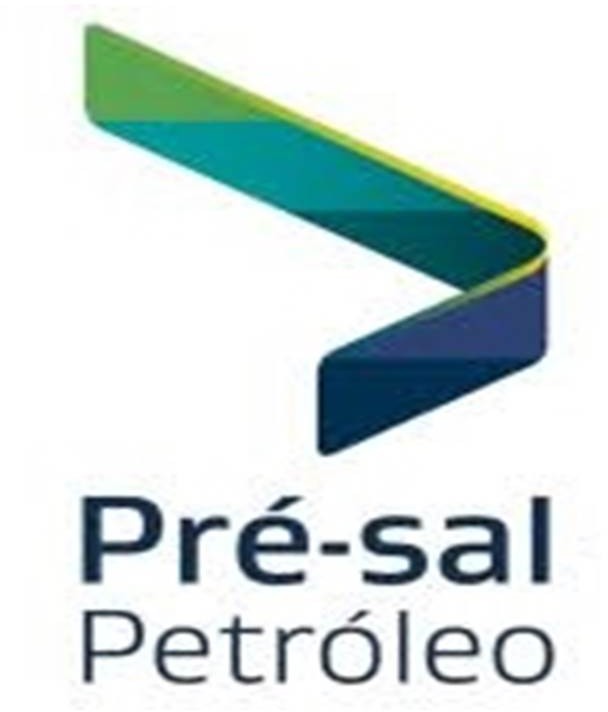 407 RIO DE JANEIRO RJCONSELHO ADMINISTRATIVOEmissão:23/06/2023 18:43:4118.738.727/0002-17Comp:06/2023 Cx:0Per: Folha de PagamentoSeção: 2.1.06Chapa - Nome do FuncionárioAdmissão	Demissão	SalárioFunçãoSeção	Status MovimentoSituaçãoInício - Fim Últ. Afast.2C-0045	ADA LIZ CAVALHERO	CONSELHEIRO ADMINISTRACAO	Ativo01/11/20217.684,99CONSELHO ADMINISTRATIVO	PRBase IRRF PLR Anual Proventos0,00 Descontos11.527,49 Base INSS Pro-LaboreINSS Segurado INSS Empresa2.139,89 Líquido0,00 Base IRRF0,00 Num. Depend. IRRF 0,009.387,6011.527,490,002C-0046	EDUARDO AGGIO DE SA	CONSELHEIRO ADMINISTRACAO	Ativo01/02/20227.684,99CONSELHO ADMINISTRATIVO	PR2C-0050	EMMANUEL SOUSA DE ABREU	CONSELHEIRO ADMINISTRACAO	Ativo23/09/20227.684,99CONSELHO ADMINISTRATIVO	PRBase IRRF PLR Anual Proventos0,00 Descontos11.527,49 Base INSS Pro-LaboreINSS Segurado INSS Empresa2.139,89 Líquido0,00 Base IRRF0,00 Num. Depend. IRRF 0,009.387,6011.527,490,002C-0027	JOSE EDUARDO VINHAES GERK	CONSELHEIRO ADMINISTRACAO	Ativo01/04/20197.684,99CONSELHO ADMINISTRATIVOBase IRRF PLR Anual Proventos0,00 Descontos11.527,49 Base INSS Pro-LaboreINSS Segurado INSS Empresa3.170,06 Líquido11.527,49 Base IRRF0,00 Num. Depend. IRRF 2.305,508.357,4311.527,490,002C-0052	ROBERTO SEARA MACHADO POJO REGO	CONSELHEIRO ADMINISTRACAO	Ativo02/05/20237.684,99CONSELHO ADMINISTRATIVOBase IRRF PLR Anual Proventos0,00 Descontos8.325,41 Base INSS Pro-Labore INSS SeguradoINSS Empresa1.259,32 Líquido0,00 Base IRRF0,00 Num. Depend. IRRF 0,007.066,098.325,410,00AV RIO BRANCO 1 SALA: 401 402 403 404 405; : 406 40CONSELHO ADMINISTRATIVOEmissão:23/06/2023 18:43:4118.738.727/0002-17 Comp:06/2023Cx:0Per:Folha de PagamentoSeção: 2.1.06CodDescriçãoN.F.RefValorTOTAIS DA SEÇÃOCodDescriçãoN.F.RefValor027702815487HONORARIOS CONSELHEIROS (ADM) HONORARIOS CONSELHEIROS (ADM) SEM INSS GRATIFICACAO NATALINA (CONSELHEIROS)1	30,004	120,005	24,007.684,9930.739,9616.010,420004IRRF5	0,0010.849,05AV RIO BRANCO 1 SALA: 401 402 403 404 405; : 406407 RIO DE JANEIRO RJCONSELHO FISCALEmissão:23/06/2023 18:43:4118.738.727/0002-17Comp:06/2023 Cx:0Per: Folha de PagamentoSeção: 2.1.12Chapa - Nome do FuncionárioAdmissão	Demissão	SalárioFunçãoSeção	Status MovimentoSituaçãoInício - Fim Últ. Afast.2C-0051	ESTEVES PEDRO COLNAGO	CONSELHEIRO FISCAL	Ativo23/09/20227.684,99CONSELHO FISCAL	PR2C-0053	FABIO FRANCO BARBOSA FERNANDES	CONSELHEIRO FISCAL	Ativo02/05/20237.684,99CONSELHO FISCAL2C-0044	HAILTON MADUREIRA ALMEIDA	CONSELHEIRO FISCAL	Ativo27/10/20217.684,99CONSELHO FISCALBase IRRF PLR Anual Proventos0,00 Descontos11.527,49 Base INSS Pro-LaboreINSS Segurado INSS Empresa2.139,89 Líquido0,00 Base IRRF0,00 Num. Depend. IRRF 0,009.387,6011.527,490,00AV RIO BRANCO 1 SALA: 401 402 403 404 405; : 406 40CONSELHO FISCALEmissão:23/06/2023 18:43:4118.738.727/0002-17 Comp:06/2023Cx:0Per:Folha de PagamentoSeção: 2.1.12CodDescriçãoN.F.RefValorTOTAIS DA SEÇÃOCodDescriçãoN.F.RefValorQ SBS QUADRA 2,12,BLOCO E SALA 206 SLJ PARTE U12 RIOEMPRESA BRASILEIRA DE ADMINISTRACAO DE PETROLEO E GASEmissão:23/06/2023 18:43:4118.738.727/0002-17Comp: 06/2023Cx: 0Per: Folha de PagamentoSeção: ??????CodDescriçãoN.F.RefValorTOTAL GERALCodDescriçãoN.F.	RefValor0281  HONORARIOS CONSELHEIROS (ADM) SEM INSS30,007.684,990004  IRRF27,502.139,895487  GRATIFICACAO NATALINA (CONSELHEIROS)12,003.842,500281  HONORARIOS CONSELHEIROS (ADM) SEM INSS30,007.684,990004  IRRF27,502.139,895487  GRATIFICACAO NATALINA (CONSELHEIROS)12,003.842,50Base IRRF PLR Anual	0,00 Descontos	2.139,89Base IRRF PLR Anual	0,00 Descontos	2.139,89Base IRRF PLR Anual	0,00 Descontos	2.139,89Líquido9.387,609.387,60Proventos	11.527,49 Base INSS Pro-Labore	0,00Proventos	11.527,49 Base INSS Pro-Labore	0,00Proventos	11.527,49 Base INSS Pro-Labore	0,00Base IRRF11.527,4911.527,49INSS Segurado	0,00INSS Segurado	0,00INSS Segurado	0,00Num. Depend. IRRF0,000,00INSS Empresa	0,00INSS Empresa	0,00INSS Empresa	0,000281  HONORARIOS CONSELHEIROS (ADM) SEM INSS30,007.684,990004  IRRF27,502.139,895487  GRATIFICACAO NATALINA (CONSELHEIROS)0,003.842,500277  HONORARIOS CONSELHEIROS (ADM)30,007.684,990004  IRRF27,503.170,065487  GRATIFICACAO NATALINA (CONSELHEIROS)0,003.842,500281  HONORARIOS CONSELHEIROS (ADM) SEM INSS30,007.684,990004  IRRF27,501.259,325487  GRATIFICACAO NATALINA (CONSELHEIROS)0,00640,42Base IRRF PLR Anual0,00Descontos10.849,05Líquido43.586,32Proventos54.435,37Base INSS Pro-Labore11.527,49Base IRRF54.435,37INSS Segurado0,00INSS Empresa2.305,50Total de Funcionários5Ativos5Demitidos0Serv. Militar0Af. Previdência0Aviso Prévio0Férias0Af. Ac. Trabalho0Lic. sem Vencto0Outros0Lic. Remunerada0C/ Dem. mês0Licença Paternidade0Transf. no Mês0C/ Resc. Compl.0Apos. Invalidez0Recesso Remunerado de Estágio0Licença Maternidade0Contrato de Trabalho Suspenso0Doença Ocupacional0Licença Mater. Compl. 180 dias0Admissão Próximo Mês00229  HONORARIOS CONSELHEIROS (FISCAL)	0,007.684,990004  IRRF27,502.057,995487  GRATIFICACAO NATALINA (CONSELHEIROS)	0,003.842,500228  INSS HONORARIOS0,00825,82Base IRRF PLR Anual	0,00 Descontos2.883,81Líquido8.643,68Proventos	11.527,49 Base INSS Pro-Labore11.527,49Base IRRF11.527,49INSS Segurado825,82Num. Depend. IRRF0,00INSS Empresa2.305,500282  HONORARIOS CONSELHEIROS (FISCAL) SEM INSS	0,007.684,990004  IRRF27,501.259,325487  GRATIFICACAO NATALINA (CONSELHEIROS)	0,00640,42Base IRRF PLR Anual	0,00 Descontos1.259,32Líquido7.066,09Proventos	8.325,41 Base INSS Pro-Labore0,00Base IRRF8.325,41INSS Segurado0,00Num. Depend. IRRF0,00INSS Empresa0,000282  HONORARIOS CONSELHEIROS (FISCAL) SEM INSS0,007.684,990004  IRRF27,502.139,895487  GRATIFICACAO NATALINA (CONSELHEIROS)0,003.842,500229HONORARIOS CONSELHEIROS (FISCAL)10,007.684,990004IRRF30,005.457,200282HONORARIOS CONSELHEIROS (FISCAL) SEM I20,0015.369,980228INSS HONORARIOS10,00825,825487GRATIFICACAO NATALINA (CONSELHEIROS)30,008.325,42Base IRRF PLR AnualBase IRRF PLR Anual0,00DescontosDescontosDescontos6.283,02LíquidoLíquido25.097,37ProventosProventos31.380,39Base INSS Pro-LaboreBase INSS Pro-LaboreBase INSS Pro-Labore11.527,49Base IRRFBase IRRF31.380,39INSS SeguradoINSS SeguradoINSS Segurado825,82INSS EmpresaINSS EmpresaINSS Empresa2.305,50Total de FuncionáriosTotal de Funcionários3AtivosAtivosAtivos3DemitidosDemitidos0Serv. MilitarServ. Militar0Af. PrevidênciaAf. PrevidênciaAf. Previdência0Aviso PrévioAviso Prévio0FériasFérias0Af. Ac. TrabalhoAf. Ac. TrabalhoAf. Ac. Trabalho0Lic. sem VenctoLic. sem Vencto0OutrosOutros0Lic. RemuneradaLic. RemuneradaLic. Remunerada0C/ Dem. mêsC/ Dem. mês0Licença PaternidadeLicença Paternidade0Transf. no MêsTransf. no MêsTransf. no Mês0C/ Resc. Compl.C/ Resc. Compl.0Apos. InvalidezApos. Invalidez0Recesso Remunerado de EstágioRecesso Remunerado de EstágioRecesso Remunerado de Estágio0Licença MaternidadeLicença Maternidade0Contrato de Trabalho SuspensoContrato de Trabalho Suspenso0Doença OcupacionalDoença OcupacionalDoença Ocupacional0Licença Mater. Compl. 180 diasLicença Mater. Compl. 180 dias0Admissão Próximo MêsAdmissão Próximo Mês00229HONORARIOS CONSELHEIROS (FISCAL)10,000,007.684,990004IRRF80,0016.306,250277HONORARIOS CONSELHEIROS (ADM)130,0030,007.684,990228INSS HONORARIOS10,00825,820281HONORARIOS CONSELHEIROS (ADM) SEM INS4120,00120,0030.739,960282HONORARIOS CONSELHEIROS (FISCAL) SEM20,000,0015.369,985487GRATIFICACAO NATALINA (CONSELHEIROS)824,0024,0024.335,84Base IRRF PLR AnualBase IRRF PLR Anual0,00DescontosDescontosDescontos17.132,07Líquido68.683,6968.683,69ProventosProventos85.815,76Base INSS Pro-LaboreBase INSS Pro-LaboreBase INSS Pro-Labore23.054,98Base IRRF85.815,7685.815,76INSS SeguradoINSS SeguradoINSS Segurado825,82INSS EmpresaINSS EmpresaINSS Empresa4.611,00Total de FuncionáriosTotal de Funcionários8AtivosAtivosAtivos8Demitidos00Serv. MilitarServ. Militar0Af. PrevidênciaAf. PrevidênciaAf. Previdência0Aviso Prévio00FériasFérias0Af. Ac. TrabalhoAf. Ac. TrabalhoAf. Ac. Trabalho0Licença sem Vencto00OutrosOutros0Licença RemuneradaLicença RemuneradaLicença Remunerada0C/ Dem. no mês00Licença PaternidadeLicença Paternidade0Transf. no MêsTransf. no MêsTransf. no Mês0C/ Resc. Compl.00Apos. InvalidezApos. Invalidez0Recesso Remunerado de EstágioRecesso Remunerado de EstágioRecesso Remunerado de Estágio0Licença Maternidade00Contrato de Trabalho SuspensoContrato de Trabalho Suspenso0Doença OcupacionalDoença OcupacionalDoença Ocupacional0Licença Mater. Compl. 180 dias00Admissão Próximo MêsAdmissão Próximo Mês0